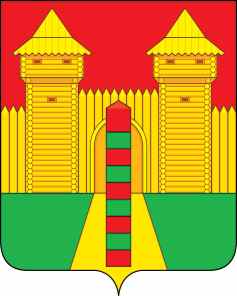 АДМИНИСТРАЦИЯ  МУНИЦИПАЛЬНОГО  ОБРАЗОВАНИЯ «ШУМЯЧСКИЙ   РАЙОН» СМОЛЕНСКОЙ  ОБЛАСТИП О С Т А Н О В Л Е Н И Еот    01.06.2020г.    № 295          п. ШумячиВ  соответствии с  постановлением Администрации Смоленской области       от 27.10.2005 г. № 311 «Об оплате труда работников, замещающих должности, не являющиеся государственными должностями Смоленской области, должностями государственной гражданской службы Смоленской области» (в редакции постановлений Администрации Смоленской области от 13.12.2005г. № 356,                от 15.11.2006г. № 402, от 26.11.2007г. № 423, от 29.01.2008г. № 40, от 28.07.2008г. № 403, от 21.11.2008г. № 627, от 19.12.2008г. № 712, от 29.12.2008г.  № 758,             от 17.01.2011г. № 13, от 20.10.2011г. № 650, от 13.12.2011г. № 812, от 25.05.2012г. № 316, от 19.06.2012г. № 377, от 11.09.2012г. № 629, от 03.12.2012г. № 917,               от 26.09.2013г. № 712, от 04.12.2013г. № 1014, от 27.12.2013г. № 1166,                       от 28.04.2014г. № 314, от 08.05.2014г. № 338, от 10.10.2014г. № 706, от 09.02.2015г. № 43, от 23.09.2015г. № 600, от 24.11.2015г. № 741, от 01.02.2016г. № 19,                 от 31.08.2016г.  № 525, от 03.11.2016г. № 650, от 13.12.2016г. № 729, от 01.03.2017г. № 85, от 11.05.2017г. № 299, от 29.06.2017г. № 426, от 01.11.2017г. № 729,                от 22.12.2017г. № 889, от 27.04.2018г. № 271, от 19.11.2018г. № 740, от 14.12.2018г. № 857, от 29.07.2019г. № 448, от 24.09.2019г. № 550, от 27.12.2019 г. № 834)Администрация муниципального образования «Шумячский район» Смоленской области П О С Т А Н О В Л Я Е Т :В приложении № 2 к постановлению Администрации муниципального образования «Шумячский район» Смоленской области  от 21.01.2011 г. № 24 «Об оплате труда лиц, исполняющих обязанности по техническому обеспечению деятельности Администрации муниципального образования «Шумячский район» Смоленской области» (в редакции постановлений Администрации муниципального образования «Шумячский район» Смоленской области от 14.03.2011 г. № 96,           от 27.10.2011 г. № 439, от 04.12.2012 г. №  569, от 15.10.2014 г. № 482, от 10.02.2015 г. № 61, от 09.11.2016 г. № 763, от 19.07.2017 г. № 497, от 07.11.2017 г. № 690,         от 01.10.2019 г. № 440, от  09.01.2020г. № 2) подраздел 4.2. изложить в следующей редакции:«4.2. Единовременная выплата производиться работникам, исполняющим обязанности по техническому обеспечению  деятельности Администрации, при предоставлении ежегодного оплачиваемого отпуска.»Глава муниципального образования«Шумячский район» Смоленской области                                               А.Н. ВасильевО внесении изменений в постановление Администрации муниципального образования «Шумячский район» Смоленской области от 21.01.2011 г.  № 24